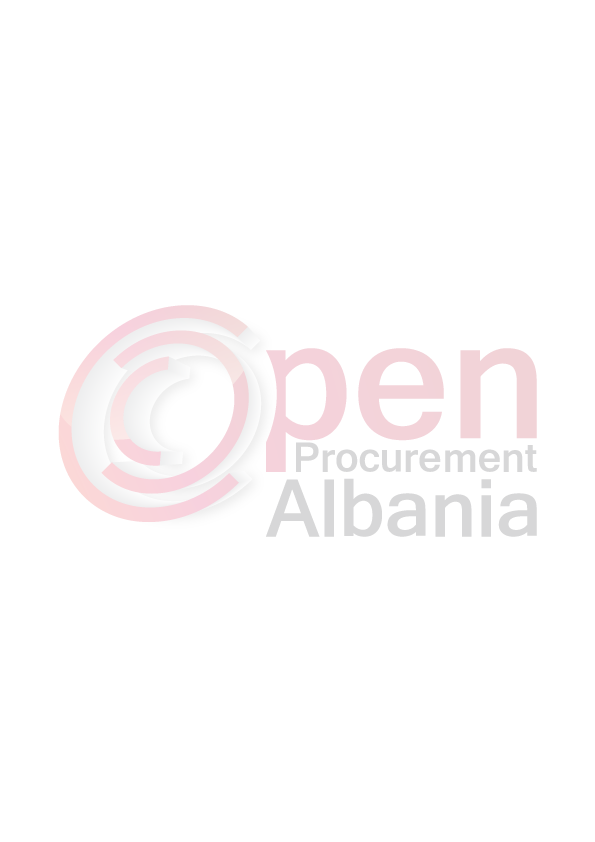                                                                     Hapur – Mallra                                             Njoftim i kontrates Permbledhur 1.Autoriteti Kontraktor : Bashkia selenice , Selenice ,039222450                                                            1.Objekti Prokurimit: Blerje automjet  veteshkarkues 20 ton 2.Lloji I Procedures se prokurimit : Hapur3.Fondi limit : 3.300.000(Tremiljon e treqindmije )4.Afati I paraqitjes se dokumentave  : 22 Prill 2016 ora 10.005.Afati dorezimit te mallit  15dite nga lidhja e kontrates 6.   Vendi Bashkia Selenice :Prokurim elektronik  www.app.gov.al7.Afati I fundit I paraqitjes se ofertave : 22 Prill 2016 ora 10.00